24.5.2021.PERPUČENIK LKPROČITAJ REČENICE. PREPIŠI IH U BILJEŽNICU FORMALNIM SLOVIMA.USMENO PUNIM ODGOVORIMA ODGOVORI NA PITANJA.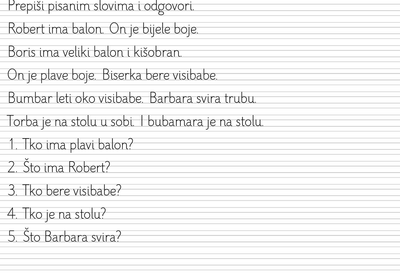 UČENICI SB, MT.VJEŽBAJTE ČITANJE SLOGOVA, OSMISLI JEDNU RIJEČ KOJA POČINJE TIM SLOGOM.PAPEPIPOPULALE LILOLUMAMEMIMOMUKAKEKIKO